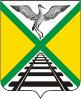  СОВЕТ МУНИЦИПАЛЬНОГО РАЙОНА                                                     «ЗАБАЙКАЛЬСКИЙ РАЙОН»РЕШЕНИЕ п.г.т. Забайкальск 30 марта 2022 года                                                                                           № 86О внесении изменений в Положение о муниципальном контроле в области охраны и  использования, особо охраняемых природных территорий местного значения на территории сельских поселений муниципального района «Забайкальский район»,  утвержденное решением Совета муниципального района «Забайкальский район» от 24.11.2021 № 26Рассмотрев протест Читинской межрайонной природоохранной прокуратуры от 17.02.2022 № 07-20б-2022, в соответствии с федеральными законами от 14 марта 1995 года № 33-ФЗ «Об особо охраняемых природных территориях», от 6 октября 2003 года № 131-ФЗ «Об общих принципах организации местного самоуправления в Российской Федерации», от 31 июля 2020 года  № 248-ФЗ «О государственном контроле (надзоре)  муниципальном контроле в Российской Федерации», руководствуясь статьей 24 Устава муниципального района «Забайкальский район", Совет муниципального района «Забайкальский район» решил:1. Внести изменения и дополнения в Положение о муниципальном контроле в области охраны и использования, особо охраняемых природных территорий местного значения на территории муниципального района «Забайкальский район», утвержденное решением Совета муниципального района «Забайкальский район» от 24.11.2021 № 26 «Об утверждении Положения о муниципальном контроле в области охраны и  использования особо охраняемых природных территорий местного значения на территории сельских поселений муниципального района «Забайкальский район» (далее - Положение):1.1. В преамбуле Решения Совета муниципального района «Забайкальский район» от 24.11.2021 года № 26 «Об  утверждении Положения о муниципальном контроле в области охраны и использования особо охраняемых природных территорий местного значения на территории сельских поселений муниципального района «Забайкальский район» слова «со статьей 72 Земельного кодекса Российской Федерации» исключить;1.2. п.п. 3) п.1.7 раздела 1 Положения исключить; 1.3. в п. 3.1 раздела 3 Положения слова «статьей 72 Земельного кодекса Российской Федерации» исключить;1.4. в п. 2.1.2 раздела 2 слова «могут проводиться» заменить на «проводятся»;1.5. п. 3.4.4 Положения дополнить словами следующего содержания «в порядке, предусмотренном статьей 21 Федерального закона № 248-ФЗ, если иное не предусмотрено федеральным законом о виде контроля»;1.6. п. 3.4.6 Положения дополнить словами «В отношении одного субъекта малого предпринимательства общий срок взаимодействия в ходе проведения выездной проверки не может превышать пятьдесят часов для малого предприятия и пятнадцать часов для микропредприятия».1.7. п.п.1 п. 3.4.7. Положения дополнить словами следующего содержания «По результатам осмотра инспектором составляется протокол осмотра, в который вносится перечень осмотренных территорий и помещений (отсеков), а также вид, количество и иные идентификационные признаки обследуемых объектов, имеющие значение для контрольного (надзорного) мероприятия»; 1.8. п. 3.1.4 подраздела 3.1 раздела 3 Положения читать в новой редакции: «Инспекционный визит проводится без предварительного уведомления контролируемого лица и собственника производственного объекта»;1.9. п. 3.1.5 подраздела 3.1 раздела 3 Положения читать в новой редакции: «Срок проведения инспекционного визита в одном месте осуществления деятельности либо на одном производственном объекте (территории) не может превышать один рабочий день»; 1.10. абзац 2 п. 3.2.1 Положения  читать в новой редакции: «Рейдовый осмотр проводится в отношении любого числа контролируемых лиц, осуществляющих владение, пользование или управление производственным объектом»; 1.11. п. 3.3.10 читать в новой редакции «Внеплановые контрольные (надзорные) мероприятия могут проводиться только после согласования с органами прокуратуры»;       1.12. п.п.2) п.3.9 раздела 3 Положения исключить;        1.13.  Приложения к Положению №№ 6-13  отменить.       1.14.  Приложение к Положению № 24 читать в новой редакции (прилагается). 2. Опубликовать (обнародовать) настоящее решение в порядке, установленном Уставом муниципального района «Забайкальский район» и разместить на официальном сайте муниципального района «Забайкальский район» в информационно-телекоммуникационной сети «Интернет» www.zabaikalskadm.ru3. Настоящее решение вступает в силу на следующий день после официального опубликования (обнародования).И.о. Главы муниципального района   «Забайкальский район»                                                       В.Н. БеломестноваПриложение № 24 к Положению о муниципальном контроле в области охраны и использования особо охраняемых природных территорий местного значения на территории сельских поселений                                                                                                                             муниципального района «Забайкальский районКЛЮЧЕВЫЕ ПОКАЗАТЕЛИмуниципального контроля в области охраны и использования особо охраняемых природных территорий местного значения на территории сельских поселений муниципального района «Забайкальский район» и их целевые  значения, индикативные показатели»Индикативные показатели:- количество поступивших  жалоб;- количество обоснованных жалоб;- количество проведенных контрольных мероприятий;- количество выявленных нарушений;- количество выданных предписаний;- количество выданных предостережений;- количество поданных возражений на предостережения;- количество проведенных профилактических мероприятий;- количество дел об административных правонарушениях.Ключевые показателиЦелевые значения, в %Доля  устраненных нарушений из числа выявленных нарушений законодательства 75Доля обоснованных жалоб на действия (бездействие) органа муниципального контроля и (или) его должностного лица при проведении контрольных мероприятий 0-5Доля отмененных результатов контрольных мероприятий0-10